                                                                     ANEXO I                                                            FICHA DE INSCRIÇÃO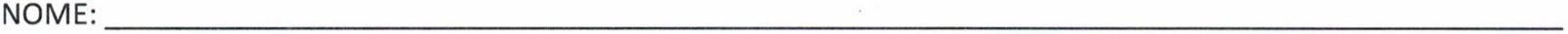                                           ANEXO lI               PROTOCOLO DE RECEBIMENTO DE DOCUMENTOS PARA INSCRIÇÃOPREFEITURA MUNICIPAL DE PONTES E LACERDA/MT - EDITAL 001/2018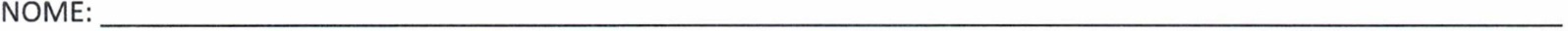 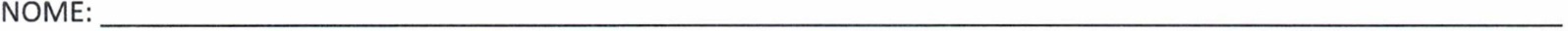 ANEXO IIIFORMULÁRIO PARA INTERPOSIÇÃO DE RECURSO CONTRA DECISÃO RELATIVA AO PROCESSO DE SELEÇÃO PÚBLICA DE ESTAGIÁRIOS EDITAL 001/2018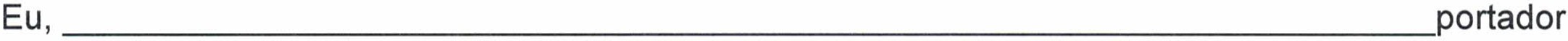 do documento de identidade nº......................................., inscrito no CPF nº ........................................ , apresento recurso junto  a Comissão de Seleção.A decisão objeto de contestação é:Os argumentos com os quais contesto a referida decisão são: Para fundamentar essa contestação, encaminho em anexo os seguintes documentos:   Pontes e Lacerda - MT,	de	de  2018.Assinatura